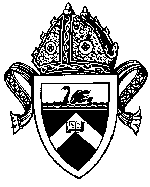 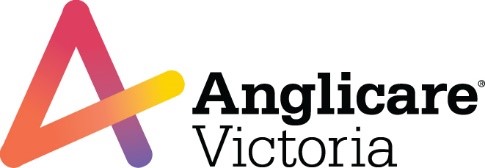 The Anglican Diocese of GippslandA partnership between the Anglican Diocese of Gippsland and Anglicare VictoriaPlease refer to the Parish Partnership Funding Guidelines to determine your eligibility for Parish Partnership Funding.Closing Date: Wednesday 3rd April 2024Applications to be forwarded to:Rich LanhamEmail: richard.lanham@anglicarevic.org.auPhone: 0429 171 441Parish:Name of the Project:Contact person:Contact telephone number/s:(Home)                                                                   (Work)      Email address:Amount Requested: $Project Description: What is your parish going to do?Project Description: What is your parish going to do?Clearly describe the project.  Explain how this project will assist families, children and/or young people in your community.Clearly describe the project.  Explain how this project will assist families, children and/or young people in your community.Project Rationale: Why is your parish taking on this project?Project Rationale: Why is your parish taking on this project?How has the idea come about?Explain your reason(s) for undertaking this project. Highlight the need in the community that has been identified.How has the idea come about?Explain your reason(s) for undertaking this project. Highlight the need in the community that has been identified.Project Plan: How are you going to implement the project?Project Plan: How are you going to implement the project?Activities and Time Frames:Activities and Time Frames:Further StepsActivities and Time Frames:Further StepsActivities and Time Frames:Project Location: Where will the project be located? Project Location: Where will the project be located? Describe the venue (include disability access/toilet arrangements/child proofing etc)  Describe the venue (include disability access/toilet arrangements/child proofing etc)  Project LeadersProject LeadersName:Role:Name:Role:Name:Role:Name:Role:Name:Role:Name:Role:Please list all personnel who will be involved in the project including managers, coordinators, supervisors and volunteers and the roles they will be taking on:Please list all personnel who will be involved in the project including managers, coordinators, supervisors and volunteers and the roles they will be taking on:Name:Role:What new skills/qualifications/certifications are required by volunteers and the parish to undertake the project? e.g. Food handling qualifications, Safe MinistryWhat new skills/qualifications/certifications are required by volunteers and the parish to undertake the project? e.g. Food handling qualifications, Safe MinistryProject Partners: Are there any other partners involved in the project?Project Partners: Are there any other partners involved in the project?Has other funding been applied for? Please identify all project partners and provide an outline of the involvement of the parish and other partners such as other churches, community service organisations, community groups, local government.Has other funding been applied for? Please identify all project partners and provide an outline of the involvement of the parish and other partners such as other churches, community service organisations, community groups, local government.Project Outcomes and Evaluation: What will the project achieve?Project Outcomes and Evaluation: What will the project achieve?How will the project address the priorities for funding? How will you measure your success? How will you monitor your project as you go? How will you gather feedback from the participants? How will the project address the priorities for funding? How will you measure your success? How will you monitor your project as you go? How will you gather feedback from the participants? Project BudgetProject BudgetPlease provide details of the income and expenditure for your project (excluding GST) noting that total income should equal total expenditurePlease provide details of the income and expenditure for your project (excluding GST) noting that total income should equal total expenditurePlease provide details of the income and expenditure for your project (excluding GST) noting that total income should equal total expenditureAuthorisationDate of Parish Council meeting to authorise approval of project: Signed by:Name:Position, authorised to sign on behalf of Parish: Warden/Rector Date:Witnessed By:Name:Position:Date: